   	 			Sao Paulo 4 días 3 noches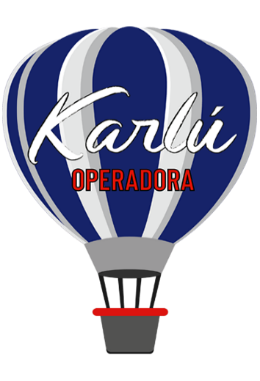 Día 1 Sao Paulo Llegada al aeropuerto internacional de Sao Paulo. Recepción por nuestro personal y traslado hacia el hotel seleccionado. Resto del día libre. Alojamiento.Vanguardista, intelectual, romántica, cultural, sentimental, moderna. Sao Paulo es una ciudad sin definición. Puede buscar, pero no hay palabras para definir a una de las ciudades más populosas y multifacéticas del mundo.Construida por muchas nacionalidades, religiones y culturas, la "ciudad de piedra", como la llaman cariñosamente quienes conocen y reconocen su esencia, es verdaderamente cosmopolita, por vocación y, por supuesto, por adopción. Todas sus facetas están expuestas en su arquitectura, en las iglesias, en las antiguas casonas, en el paladar muchas veces refinado que exige su gastronomía traída de todos los rincones del país. Es en la mezcla de los detalles y la grandeza que la rodean donde el pueblo escribe su historia.Día 2 Sao PauloDesayuno buffet servido en el restaurante del hotel. Hoy conoceremos Sao Paulo en un tour privado de medio día visitando los atractivos más importantes de la ciudad y conociendo sobre algunos de los secretos de Sao Paulo.Pasearemos  por los lugares más tradicionales de la ciudad, empezando por la estación de tren "Estaçao da Luz", inaugurada en 1867 y conocida por su belleza arquitectónica. Luego seguiremos  al "Terraço Italia", uno de los edificios más bellos del centro antiguo; al Teatro Municipal,  el Edificio Banespa, el patio del colegio y la Catedral da Sé. El tour sigue por el barrio de Liberdade, donde se encuentra la mayor concentración de inmigrantes japoneses y sus típicas decoraciones, el centro financiero de São Paulo, en la Av. Paulista, en donde están ubicados edificios modernos como el MASP (Museo de Arte de São Paulo) y terminando en el Parque do Ibirapuera, inaugurado en 1954 y considerado uno de los parques más importantes de la ciudad. Regreso al hotel. Resto del día libre. Alojamiento. Día 3 Sao PauloDía libre. Alojamiento.Día 4 Sao Paulo/Próximo destinoDesayuno buffet servido en el restaurante del hotel. Traslado al aeropuerto de Sao Paulo. Fin de los servicios.Costo por persona en dólares americanos Servicios en regular Wz Hotel JardinsHotel Transamérica Executive JardinsCentury PaulistaTivoli Mofarrei (solo mat-cat Deluxe)Tivoli Mofarrei (cat Deluxe plus)Tours Opcionales: *Consulte fechas de salidasIncluye:Traslados privados Aeropuerto GRU / Hotel / Aeropuerto GRU  (servicio en portugués);City Tour privado (servicio en español);03 Noches de alojamiento. Incluye desayuno e impuestos obligatorios; No incluye:Vuelos e impuestosNotas:Para reservaciones, se requiere copia del pasaporte con vigencia mínima de 6 meses después de su regresoLos documentos como pasaporte, visas, vacunas o cualquier otro requisito que solicite el país visitado, son responsabilidad del pasajero.Las cotizaciones están sujetas a cambio al momento de confirmar los servicios por escrito.Los traslados regulares cuentan con horario preestablecido, sujetos a cambios sin previo aviso. Cualquier servicio NO utilizado, NO APLICA para reembolso.Tarifas sujetas a cambio y disponibilidad al momento de confirmar serviciosTarifa aplica para pago con transferencia bancaria o cheque Pagos con tarjeta de crédito visa o mc aplica cargo bancario de 3.5%El tipo de cambio se aplica el día que se realiza el pagoPeriodo de salidaSencilloDobleTriple01 ago’20 – 30 nov’20   569386N/A01 dic’20 – 26 dic’20   527362N/A01 ago’20 – 26 dic’20   555373N/A01 ago’20 – 26 dic’20   50133232801 ago’20 – 26 dic’201,336741N/A01 ago’20 – 26 dic’201,461804699OpcionalesPrecio p/persona Tour Arte Urbano $ 127HD Tour Nocturno$ 127